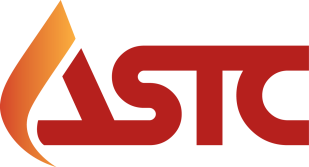 ASTC Travel Passport Program Participants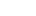 November 1, 2017–April 30, 2018
As a member of an institution participating in the ASTC Travel Passport Program, you are eligible for benefits such as free GENERAL ADMISSION when you travel outside of your local area. These benefits DO NOT include free or discounted admission to special exhibits, planetarium, and larger-screen theater presentations, nor do they include museum store discounts and other benefits associated with museum membership unless stated otherwise.EXCLUSIONS1.	Science centers and museums located within 90 miles* of the science center/	museum where the visitor is a member.2.	Science centers and museums located within 90 miles* of the visitor’s residence.	*This distance is measured “as the crow flies,” meaning that it is	based on the linear radius, not driving distance.BEFORE YOU TRAVEL CHECKLISTMake sure the science center/museum you are visiting is not excluded (see above exclusions).Review that science center/museum’s family admittance policy below (denoted by “F”). 
Call before you visit to confirm your Passport Program benefits.Pack your ID (or other proof of residence). Admissions staff reserve the right to request proof of residence for benefits to apply. Passport Program venues requesting proof of residence are marked by (IDs).Pack your membership card. Passport Program venues are not required to grant benefits to visitors who forget their cards. There is no universal database with all Passport visitors’ member data for admission staff to reference. Some venues will allow you to call the science center or museum you joined to confirm your membership, but they are under no obligation to do so.  Lost your card? Please contact the science center or museum that you joined. ASTC does not issue or administer membership cards.CALL BEFORE YOU VISIT TO CONFIRM YOUR TRAVEL PASSPORT PROGRAM BENEFITS.ALABAMAAnniston Museum of Natural History800 Museum Drive, Anniston, AL 36206(256) 237-6766 www.annistonmuseum.org F: All living at one addressGulf Coast Exploreum Science Center65 Government Street, Mobile, AL 36602(251) 208-6893 www.exploreum.comF: Four people, one of whom must be a cardholder. Free admission limited to permanent galleries only. Fees will be assessed for IMAX and certain traveling exhibits. Photo ID required for cardholder.Mary G. Hardin Center for Cultural Arts501 Broad Street, Gadsden, AL 35901(256) 543-2787 www.culturalarts.comF: All family members residing in the same householdMcWane Science Center (IDs)200 19th Street North, Birmingham, AL 35203(205) 714-8300 www.mcwane.orgF: Two adults and member’s children or grandchildren 18 or underSouthern Museum of Flight4343 73rd Street North, Birmingham, AL 35206(205) 833-8226 www.southernmuseumofflight.orgF: Blood relatives or related through marriageU.S. Space & Rocket Center (IDs)One Tranquility Base, Huntsville, AL 35805(800) 63-SPACE www.rocketcenter.comF: Two adults and up to four children under 18. Free admission to general and traveling exhibit areas and public simulators; does not include IMAX or National Geographic Theaters.ALASKAAnchorage Museum at Rasmuson Center625 C Street, Anchorage, AK 99501(907) 929-9200 www.anchoragemuseum.orgF: Adult cardholder and all of their children 17 and youngerARIZONAArizona Science Center600 East Washington Street, Phoenix, AZ 85004(602) 716-2000 www.azscience.orgF: Free general admission for one adult cardholder and up to three guestsFlandrau Science Center & Planetarium /UA Mineral Museum1601 East University Boulevard, Tucson, AZ 85719 (520) 621-7827 www.flandrau.orgF: Two adults and up to four children under 18. Free admission to general exhibits.International Wildlife Museum4800 West Gates Pass Road, Tucson, AZ 85745(520) 629-0100 www.thewildlifemuseum.orgF: Up to two adults and four children or grandchildren under 18Kitt Peak National Observatory Visitor CenterState Route 386, Tucson, AZ 85726(56 miles southwest of Tucson)(520) 318-8726 www.noao.eduF: Ten percent gift shop discount; free tours for immediate family membersLowell Observatory1400 West Mars Hill Road, Flagstaff, AZ 86001(928) 774-3358 www.lowell.eduF: Two care-giving adults and immediately supervised childrenARKANSASMid-America Science Museum (IDs)500 Mid-America Boulevard, Hot Springs, AR 71913(501) 767-3461 www.midamericamuseum.orgF: Up to five people; one must be named on card. *$5 admission for current Museum of Discovery members.*Museum of Discovery500 President Clinton Avenue, Suite 150, Little Rock, AR 72201(501) 396-7050 www.museumofdiscovery.org F: Up to two adults and up to three children within same household; at least one must be named on membership card. Membership expiration date information is required. *$5 admission for each current Mid-America Science Museum member.*Scott Family Amazeum (IDs)1009 Museum Way, Bentonville, AR 72712(479) 696-9280 www.amazeum.orgF: Up to five people; one must be named on card.CALIFORNIABay Area Discovery Museum (IDs)557 McReynolds Road, Sausalito, CA 94965(415) 339-3900 www.BayAreaDiscoveryMuseum.orgF: Up to two adults and all of their childrenCalifornia Science Center700 Exposition Park Drive, Los Angeles, CA 90037(323) 724-3623 www.californiasciencecenter.orgF: Unlimited. Museum is free; Passport visitors receive a 10% discount on museum store purchases.Chabot Space & Science Center (IDs)10000 Skyline Boulevard, Oakland, CA 94619(510) 336-7300 www.chabotspace.orgF: Two adults and up to four children (18 years and under) in the householdChildren’s Creativity Museum221 Fourth Street, San Francisco, CA 94103(415) 820-3320 www.creativity.orgF: Two adults and up to four childrenChildren’s Museum at La Habra (IDs)301 South Euclid Street, La Habra, CA 90631(562) 383-4236 www.lhcm.orgF: Two adults and two children in the same householdColumbia Memorial Space Center (IDs)12400 Columbia Way, Downey, CA 90242(562) 231-1200www.columbiaspacescience.orgF: Two adults and three childrenCuriOdyssey (IDs)1651 Coyote Point Drive, San Mateo, CA 94401 (650) 342-7755 www.curiodyssey.orgF: Parents or grandparents (two adults) and up to four children under 18 in same household. Parking not included.Discovery Cube (IDs)2500 North Main Street, Santa Ana, CA 92705(714) 542-2823 www.discoverycube.orgF: Two named adults and two children. Includes the Los Angeles campus located at 11800 Foothill Boulevard, Los Angeles, CA 91342; (818) 686-2323.Explorit Science Center3141 Fifth Street, Davis, CA 95618(530) 756-0191 www.explorit.orgF: One or two adults; children 18 and younger living at member’s address. *Call ahead for hours.Fleet Science Center1875 El Prado, Balboa Park, San Diego, CA 92101(619) 238-1233 www.fleetscience.orgF: Two adults and six children under 18 living in the same householdGateway Science Museum (IDs)625 Esplanade, Chico CA 95926(530) 898-4121 www.csuchico.edu/gatewayF: Two adults and up to four children, from the same householdHumboldt State University Natural History Museum1242 G Street, Arcata, CA 95521(707) 826-4479 www.humboldt.edu/natmusF: Two adults and up to four children in householdKern County Museum (IDs)3801 Chester Avenue, Bakersfield, CA 93301(661) 437-3330 www.kcmuseum.orgF: Up to two adults, must be named on the card, and four childrenKidspace Children’s Museum (IDs)480 North Arroyo Boulevard, Pasadena, CA 91103(626) 449-9144 www.kidspacemuseum.org F: Free general admission for up to four guests with at least one adult (18 or over) present at all times. Additional guests pay regular admission.The Lawrence Hall of Science1 Centennial Drive, University of California, Berkeley, Berkeley, CA 94720(510) 642-5132 www.lawrencehallofscience.orgF: Two adults and their children under 18 living in the same householdLick Observatory (IDs)29955 Mount Hamilton Road, Mt. Hamilton, CA 95140(831) 459-5939 www.ucolick.orgF: Two adults (parents/grandparents) and children/grandchildren under 18. Museum is free; Passport visitors receive a 10% discount on museum store purchases.Lindsay Wildlife Experience1931 First Avenue, Walnut Creek, CA 94597(925) 935-1978 www.lindsaywildlife.orgF: Parents or grandparents with children or grandchildren under 18Maturango Museum of the Indian Wells Valley100 East Las Flores Avenue, Ridgecrest, CA 93555(760) 375-6900 www.maturango.org F: Two adults living in the same home. Under 18 and active duty military always free.Natural History Museum of Los Angeles County / La Brea Tar Pits Museum900 Exposition Boulevard, Los Angeles, CA 90007(213) 763-3426 www.nhm.orgF: Two adults and up to four children. Includes La Brea Tar Pits and Museum, 5801 Wilshire Boulevard, Los Angeles, CA 90036.Placer Nature Center3700 Christian Valley Road, Auburn, CA 95602(530) 878-6053 www.placernaturecenter.orgF: Two adults (parents or grandparents) and dependent children 18 and under. Museum is free; Passport visitors receive free and discounted workshops and programs, and use of trail exploration discovery kits.Powerhouse Science Center Discovery Museum Campus (IDs)3615 Auburn Boulevard, Sacramento, CA 95821(916) 808-3942 www.powerhousesc.orgF: Two adults named on the membership card and three children living within the same household. Membership expiration date information is required.Sacramento Children’s Museum2701 Prospect Park Drive, Rancho Cordova, CA 95670(916) 638-7725 www.sackids.orgF: Up to four individuals, must include at least one adult and one child. Proof of current membership is required.San Diego Natural History Museum1788 El Prado, Balboa Park, San Diego, CA 92101(619) 232-3821 www.sdnhm.orgF: Two adults and children under 18 in the same household. Does not include 3D films ($5 charge per person) or special ticketed exhibitions.Santa Barbara Museum of Natural History2559 Puesta del Sol Road, Santa Barbara, CA 93105(805) 682-4711 www.sbnature.orgF: Family/Dual Membership—two adults in the same household and dependent children under 18 or two grandparents and grandchildren under 18. Includes Santa Barbara Museum of Natural History Ty Warner Sea Center, 211 Stearns Wharf, Santa Barbara, CA 93101, (805) 962-2526.Santa Cruz Museum of Natural History1305 East Cliff Drive, Santa Cruz, CA 95062(831) 420-6115 www.santacruzmuseum.orgF: Up to two adults and all children under 18The Tech Museum of Innovation (IDs)201 South Market Street, San Jose, CA 95113(408) 294-TECH www.thetech.orgF: Up to four peopleTurtle Bay Exploration Park844 Sundial Bridge Drive, Redding, CA 96001(530) 243-8850 www.turtlebay.org F: Two adults and up to four children under 18Western Science Center2345 Searl Parkway, Hemet, CA 92543(951) 791-0033 www.westerncentermuseum.orgF: Two adults and up to three children of the same householdWorld of Wonders Science Museum2 North Sacramento Street, Lodi, CA 95240(209) 368-0969 www.wowsciencemuseum.orgF: Two members and children or grandchildren under the age of 18COLORADODenver Museum of Nature & Science (IDs)2001 Colorado Boulevard, Denver, CO 80205(303) 370-6306 www.dmns.orgF: Two adults, same household, and their own children ages 3–18Fort Collins Museum of Discovery408 Mason Court, Fort Collins, CO 80524(970) 221-6738 www.fcmod.orgF: All members of one family living in one householdPowerhouse Science Center1333 Camino del Rio, Durango, CO 81301(970) 259-9234 www.powsci.orgF: Up to three adults and three children under 18 (maximum six persons)Space Foundation Discovery Center4425 Arrowswest Drive, Colorado Springs, CO 80907(719) 576-8000 www.spacefoundation.orgF: One or two adults and their children under 17 living in the same householdWings Over the Rockies Air & Space Museum7711 East Academy Boulevard, Denver, CO 80230(303) 360-5360 www.wingsmuseum.orgF: Persons living year-round at the same physical addressCONNECTICUTBruce Museum1 Museum Drive, Greenwich, CT 06830(203) 869-0376 www.brucemuseum.orgF: Two adults and related childrenThe Children’s Museum (IDs)950 Trout Brook Drive, West Hartford, CT 06119(860) 231-2830 www.thechildrensmuseumct.orgF: Two adults and up to two children under 18, named on the membership. Additional fees apply to shows and special exhibits. Includes Roaring Brook Nature Center, 70 Gracey Road, Canton, CT 06019.Discovery Museum and Planetarium4450 Park Avenue, Bridgeport, CT 06604(203) 372-3521 www.discoverymuseum.orgF: Up to two adults and four children (under 18) living in same householdLutz Children’s Museum247 South Main Street, Manchester, CT 06040(860) 643-0949 www.lutzmuseum.orgF: Up to four people living at a single addressStepping Stones Museum for Children (IDs)Matthews Park, 303 West Avenue, Norwalk, CT 06850(203) 899-0606 www.steppingstonesmuseum.orgF: Two adults and up to four children under 21 in householdYale Peabody Museum of Natural History170 Whitney Avenue, New Haven, CT 06511(203) 432-8987 www.peabody.yale.eduF: Free admission for up to four peopleDELAWAREDelaware Museum of Natural History4840 Kennett Pike, Wilmington, DE 19807(302) 658-9111 www.delmnh.orgF: Up to two adults and all children 17 and under living in same household. Photo ID required for all visitors.Hagley Museum and Library200 Hagley Road, Wilmington, DE 19807(302) 658-2400 www.hagley.orgF: Two adults and up to six children living together in the same householdIron Hill Museum (Delaware Academy of Science)1355 Old Baltimore Pike, Newark, DE 19702(302) 368-5703 www.ironhill-museum.orgF: Two adults and their children 18 and underFLORIDAAerospace Discovery at Florida Air Museum4175 Medulla Road, Lakeland, FL 33811(863) 644-2431 www.sun-n-fun.org/aceF: Four people, including family membership cardholderAstronaut Memorial Planetarium & ObservatoryEastern Florida State College, 1519 Clearlake Road, Cocoa, FL 32922(321) 433-7373 www.easternflorida.edu/planetF: Two adults and two children under 18. Benefits include 10% museum store discount and $1 discount off ticket priceChallenger Learning Center of Tallahassee200 South Duval Street, Tallahassee, FL 32301(850) 645-7827 www.challengertlh.comF: Two adults and their children under 18 residing in the same household. Passport visitors receive free admission to Planetarium/Downtown Digital Dome Theatre show only. Does not include IMAX Theater.Charlotte County Historical Center514 East Grace Street, Punta Gorda, FL 33950(941) 629-PAST (7278)www.charlottecountyfl.com/historicalF: Two adults and members’ children or grandchildren under 18Discovery Center701 NE Sanchez Avenue, Ocala, FL 34470(352) 401-3900 www.mydiscoverycenter.orgF: Admission to the Discovery Center exhibit for two adults and two children. Additional fees required for Star Lab shows, special programming, merchandise, etc.Emerald Coast Science Center31 SW Memorial Parkway, Fort Walton Beach, FL 32548(850) 664-1261 www.ecscience.orgF: Parents/grandparents and their children/grandchildren under 18Florida Museum of Natural History3215 Hull Road, Gainesville, FL 32611(352) 846-2000 www.flmnh.ufl.eduF: Two adults and two children under 18. Museum is free; Passport visitors receive free admission to featured exhibit, discounted admission to the Butterfly Rainforest exhibit, and a 10% discount at museum gift shops.The Gillespie Museum234 East Michigan, DeLand, FL 32720(386) 822-7330www.stetson.edu/other/gillespie-museumF: Museum is free; Passport visitors receive a 10% discount on museum store purchases.Glazer Children’s Museum110 West Gasparilla Plaza, Tampa, FL 33602(813) 443-3861 www.glazermuseum.orgF: Five members in a family.Great Explorations Children’s Museum1925 Fourth Street North, Saint Petersburg, FL 33704(727) 821-8992 www.greatexplorations.orgF: Up to five immediate family members (living in same household)IMAG History & Science Center (IDs)2000 Cranford Avenue, Fort Myers, FL 33916(239) 321-7420 www.i-sci.orgF: Two adults and up to four children under 18 living in the same household. Includes discount to 3D theater.Loggerhead Marinelife Center14200 U.S. Highway 1, Juno Beach, FL 33408(561) 627-8280 www.marinelife.orgF: Admission is free; Passport visitors receive a 10% discount on store purchases.MOSI (Museum of Science & Industry)(re-opens November 18, 2017)4801 East Fowler Avenue, Tampa, FL 33617(813) 987-6000 www.mosi.orgF: Free admission to MOSI permanent exhibits for up to five with a valid membership card and photo ID. Excludes special exhibitions and events, IMAX Dome Theatre, fee-based experiences, and parking.Museum of Arts and Sciences352 South Nova Road, Daytona Beach, FL 32114(386) 255-0285 www.moas.orgF: Two adults plus all children in the household. Does not include admission to the Cici and Hyatt Brown Museum of Art.Museum of Discovery and Science (IDs)401 SW Second Street, Fort Lauderdale, FL 33312(954) 467-6637 www.mods.orgF: Two persons. Admission for museum exhibits only; excludes IMAX. Photo ID required for cardholder.Museum of Science & History of Jacksonville, Inc.1025 Museum Circle, Jacksonville, FL 32207(904) 396-7062 www.themosh.orgF: All members of one householdOrlando Science Center (IDs)777 East Princeton Street, Orlando, FL 32803(407) 514-2000 www.osc.orgF: Two adults and children under 18 living in the household or grandparents and grandchildren under 18. Free admission limited to general exhibit areas only. Excludes special events, films, blockbuster exhibits, and free parking. No other discounts apply.Pensacola MESS Hall116 North Tarragona Street, Pensacola, FL 32502 (877) 937-6377 www.pensacolamesshall.org F: Two adults and up to six children under 18 living in same householdPhillip and Patricia Frost Museum of Science1101 Biscayne Boulevard, Miami, FL 33132(305) 434-9600 www.frostscience.orgF: General admission for two adults and up to four children under 18 living in the same household. Does not include planetarium shows or special exhibitions.Science and Discovery Center of Northwest Florida308 Airport Road, Panama City, FL 32405(850) 769-6128www.scienceanddiscoverycenter.orgF: Two adults and up to four children under 18 living in the same householdSouth Florida Museum, Parker Manatee Aquarium, and Bishop Planetarium201 10th Street West, Bradenton, FL 34205(941) 746-4131 www.SouthFloridaMuseum.orgF: Four total admissions. Free admission to museum and aquarium; $4 per person for planetarium.South Florida Science Center and Aquarium (IDs)4801 Dreher Trail North, West Palm Beach, FL 33405(561) 832-1988 www.sfsciencecenter.orgF: Admission for two member adults and up to six (grand)children under 18. Additional fees required for special events, planetarium, miniature golf, and premier exhibitions.GEORGIACoca-Cola Space Science Center701 Front Avenue, Columbus, GA 31901(706) 649-1470 www.ccssc.orgF: Free admission to the exhibit gallery for member and three additional individuals. Omnisphere theater tickets (includes multiple showings) for Passport visitors are $3 for adults and $2 for children.Fernbank Science CenterDeKalb County School System, 156 Heaton Park Drive, NE, Atlanta, GA 30307(678) 874-7102 fsc.fernbank.eduF: Free admission for up to four family membersto science center’s planetarium showsTellus Science Museum100 Tellus Drive, Cartersville, GA 30120(770) 606-5700 www.tellusmuseum.org F: Two adults and all children under 18 in the same household; $1 off planetarium ticket purchaseHAWAIʻIBishop Museum1525 Bernice Street, Honolulu, HI 96817(808) 847-3511 www.bishopmuseum.orgF: Two adults and two children under 18 living at the same address. Excludes planetarium programs.IDAHODiscovery Center of Idaho131 West Myrtle Street, Boise, ID 83702(208) 343-9895 www.dcidaho.orgF: Two adults and all children (under 18) living in same household. Special traveling exhibits are excluded; call for information.ILLINOISThe Adler Planetarium1300 South Lake Shore Drive, Chicago, IL 60605(312) 922-7827 www.adlerplanetarium.orgF: Two adults and up to four children (under 18) living in one householdBurpee Museum of Natural History737 North Main Street, Rockford, IL 61103(815) 965-3433 www.burpee.orgF: Two adults and two children under 18 living in the same householdChildren’s Discovery Museum (IDs)101 East Beaufort, Normal, IL 61761(309) 433-3444www.childrensdiscoverymuseum.netF: Two adults and their children living in the same household. Residency rule enforced.Children’s Museum of Illinois55 South Country Club Road, Decatur, IL 62521(217) 423-5437 www.cmofil.orgF: Two adults and all children living in one householdDiscovery Center Museum (IDs)711 North Main Street, Rockford, IL 61103(815) 963-6769 www.discoverycentermuseum.orgF: Two adults and two children under 18 living in the same householdThe Field Museum of Natural History1400 South Lake Shore Drive, Chicago, IL 60605(312) 922-9410 www.fieldmuseum.orgF: Two adults and up to two children, 17 and under. Proof of valid membership and photo ID are required to receive complimentary basic admission. Special exhibitions, 3D theater tickets, and coat check are not included.International Museum of Surgical Science1524 North Lake Shore Drive, Chicago, IL 60610(312) 642-6502 imss.orgF: Two adults and all children 18 and under living in the same householdMuseum of Science and Industry5700 South Lake Shore Drive, Chicago, IL 60637(773) 684-1414 www.msichicago.orgF: Two adults and all children under 18 living in their home, and an additional guest (adult or child)Orpheum Children’s Science Museum346 North Neil Street, Champaign, IL 61820(217) 352-5895 www.orpheumkids.comF: Four adults and four children; does not include special eventsPeggy Notebaert Nature Museum2430 North Cannon Drive, Chicago, IL 60614 (773) 755-5100 www.naturemuseum.orgF: Two adults and all children 18 and under in the same household. Proof of valid membership and photo ID are required to receive complimentary basic admission. Special exhibitions may require additional fees.Peoria PlayHouse Children’s Museum (IDs)2218 North Prospect Road, Peoria, IL 61603(309) 323-6893 www.peoriaplayhouse.orgF: Up to two adults and the children living in their household. We do not limit numbers of kids, but do ask visitors to only include those in their household.Peoria Riverfront Museum (IDs)222 SW Washington Street, Peoria, IL 61602(309) 686-7000www.peoriariverfrontmuseum.orgF: Parents and children under 18The Science Center of Southern Illinois1237 East Main Street, #1048, Carbondale, IL 62901(618) 529-5431 www.yoursciencecenter.orgF: Parents/guardians and children under 18 in immediate familySciTech Hands-On Museum (IDs)18 West Benton Street, Aurora, IL 60506(630) 859-3434 www.scitechmuseum.orgF: Five visitors; additional at general admission ratesINDIANACarnegie Museum of Montgomery County205 South Washington Street, Crawfordsville, IN 47933(765) 362-4622 www.cdpl.lib.in.us/carnegieF: Museum is free; Passport visitors receive a 10% discount in gift shop per card.Evansville Museum of Arts, History and Science411 SE Riverside Drive, Evansville, IN 47713(812) 425-2406 evansvillemuseum.orgF: All family members living in the same household. Planetarium shows are not included.Imagination Station600 North Fourth Street, Lafayette, IN 47901(765) 420-7780 www.imagination-station.orgF: Two adults living in the same household with all dependent children up to age 18. Call ahead for hours.Indiana State Museum and Historic Sites650 West Washington Street, Indianapolis, IN 46204(317) 233-9348 www.indianamuseum.orgF: Two adults and dependent children 21 and under. Special traveling exhibitions may require additional fees.Minnetrista1200 North Minnetrista Parkway, Muncie, IN 47303(765) 282-4848 www.minnetrista.netF: Six individuals per householdMuncie Children’s Museum515 South High Street, Muncie, IN 47305(765) 286-1660 www.munciemuseum.comF: Two adults living at the same address and their childrenScience Central1950 North Clinton Street, Fort Wayne, IN 46805(260) 424-2400 www.sciencecentral.orgF: Two adults at the same address and any six children under 18Terre Haute Children’s Museum727 Wabash Avenue, Terre Haute, IN 47807(812) 235-5548www.terrehautechildrensmuseum.comF: Two adults and member’s children or grandchildren 18 or underWonderLab Museum of Science, Health and Technology308 West Fourth Street, Bloomington, IN 47404(812) 337-1337 www.wonderlab.orgF: Individual membership provides free admission for up to two people. Family membership provides free admission for up to five people. All additional people are charged regular admission.IOWAFamily Museum (IDs)2900 Learning Campus Drive, Bettendorf, IA 52722(563) 344-4106 www.familymuseum.orgF: Two adults and children (under 18) residing in the same householdGrout Museum District: Bluedorn Science Imaginarium322 Washington Street, Waterloo, IA 50701(319) 234-6357 www.groutmuseumdistrict.orgF: Membership holder and immediate familyPutnam Museum and Science Center1717 West 12th Street, Davenport, IA 52804(563) 324-1933 www.putnam.orgF: Two adults and three children living at the home address. Free admission does not include theater.Science Center of Iowa and Blank IMAX Dome Theater (IDs)401 West Martin Luther King Jr. Parkway, Des Moines, IA 50309(515) 274-6868 www.sciowa.orgF: Two adults and two children 18 and younger residing in the same household; additional members charged the discounted nonmember rate. Passport visitors receive $5 IMAX tickets.University of Northern Iowa Museum1227 West 27th Street, Cedar Falls, IA 50613(319) 273-2188 www.library.uni.edu/museumF: Membership holder and immediate familyKANSASCosmosphere (formerly Kansas Cosmosphere and Space Center)1100 North Plum, Hutchinson, KS 67501(620) 662-2305 www.cosmo.orgF: One or two adults; children 18 and younger living at the same address. Free admission limited to the museum.Exploration Place, The Sedgwick County Science and Discovery Center (IDs)300 North McLean Boulevard, Wichita, KS 67203(316) 660-0600 www.exploration.orgF: Two adults in the same household and all dependent children under 18/unmarried grandchildren under 18. Free admission limited to general exhibit areas and miniature golf; does not include dome theater and planetarium or exhibits with an additional fee.Flint Hills Discovery Center (IDs)315 South 3rd Street, Manhattan, KS 66502(785) 587-2726 www.flinthillsdiscovery.orgF: Two adults and two children 17 and under.Sternberg Museum of Natural HistoryFort Hays State University, 3000 Sternberg Drive, Hays, KS 67601(785) 628-5516 sternberg.fhsu.eduF: Two adults and children 17 and under residing in the same household, or two grandparents and grandchildren 17 and underUniversity of Kansas Natural History Museum1345 Jayhawk Boulevard, Dyche Hall, Lawrence, KS 66045(785) 864-4450 naturalhistory.ku.eduF: All members of a single householdKENTUCKYEast Kentucky Science Center & PlanetariumOne Bert T. Combs Drive, Prestonsburg, KY 41653(606) 889-8260 www.bigsandy.kctcs.edu/EKSCF: Free admission for up to four family membersHighlands Museum & Discovery Center, Inc.1620 Winchester Avenue, Ashland, KY 41101(606) 329-8888 www.highlandsmuseum.comF: Immediate family living in one householdHopewell Museum800 Pleasant Street, Paris, KY 40361(859) 987-7274 www.hopewellmuseum.orgF: Two adults and children or grandchildren under 18Kentucky Science Center727 West Main Street, Louisville, KY 40202(502) 561-6100 www.KYScienceCenter.orgF: Two adults and up to four children, 18 and under, listed on the membership cardThe Living Arts & Science Center (IDs)362 North Martin Luther King Boulevard, Lexington, KY 40508(859) 252-5222 www.lasclex.orgF: Two adults and up to three children living in the same household. Museum is free; Passport visitors receive a 10% discount on museum store purchases.Owensboro Museum of Science and History122 East 2nd Street, Owensboro, KY 42303(270) 687-2732 www.owensboromuseum.comF: Family up to six members. Exhibit hall fee waived and 10% discount on museum store purchases.River Discovery Center117 South Water Street, Paducah, KY 42001(270) 575-9958 www.riverdiscoverycenter.orgF: Up to two adults and up to four children under 18 in the household. Must provide proof of membership and show ID.LOUISIANALouisiana Art and Science Museum100 South River Road, Baton Rouge, LA 70802(225) 344-5272 www.lasm.orgF: Free admission to museum and planetarium galleries and discounted admission to special exhibits and planetarium shows for up to six peopleLouisiana Children’s Museum420 Julia Street, New Orleans, LA 70130(504) 523-1357 www.lcm.orgF: Number of visitors admitted by home museum membership (up to eight people)Sci-Port: Louisiana’s Science Center(re-opens January 1, 2018)820 Clyde Fant Parkway, Shreveport, LA 71101 (318) 424-3466 www.sciport.orgF: Call for detailsMAINEChildren’s Discovery Museum, Maine171 Capitol Street, Suite 2, Augusta, ME 04330(207) 622-2209www.childrensdiscoverymuseum.orgF: Up to four people admitted (children or adults), all of whom must be named on the membership cardMaine Discovery Museum74 Main Street, Bangor, ME 04401 (207) 262-7200 www.mainediscoverymuseum.org F: Up to four people (children or adults) named on the membership cardMARYLANDCollege Park Aviation Museum1985 Corporal Frank Scott Drive, College Park, MD 20740(301) 864-6029www.collegeparkaviationmuseum.comF: Up to six family membersDiscovery Station at Hagerstown, Inc.101 West Washington Street, Hagerstown, MD 21740(301) 790-0076 www.discoverystation.orgF: Two adults and all children 18 and younger residing at the same addressMaryland Science Center (IDs)601 Light Street, Baltimore, MD 21230 (410) 685-5225www.marylandsciencecenter.orgF: Visitors show their member card and out-of-state photo ID. Four people, one of whom must be a cardholder. Free admission limited to permanent museum galleries only. Fees will be assessed for IMAX tickets and certain traveling exhibits. Reciprocal admission is not valid for Maryland residents presenting their out-of-state Passport-affiliated member card.MASSACHUSETTSBerkshire Museum39 South Street, Route 7, Pittsfield, MA 01201(413) 443-7171 www.berkshiremuseum.orgF: Two adults named on card (photo ID required) and up to four children under 18. There is no discount at the museum shop for guests who are not members of the museum.Boston Children’s Museum (IDs)308 Congress Street, Boston, MA 02210(617) 426-8855www.bostonchildrensmuseum.orgF: Children and the adults who care for them, up to four peopleEcoTarium222 Harrington Way, Worcester, MA 01604(508) 929-2700 www.ecotarium.orgF: Two adults and four childrenHarvard Museums of Science & Culture (IDs)26 Oxford Street, Cambridge, MA 02138(617) 495-3045 hmsc.harvard.eduF: Two adults and two children living at the same address, one adult named on the membership cardMuseum of Science1 Science Park, Boston, MA 02114(617) 723-2500 www.mos.orgF: Up to four individuals depending on the level of your membership. One of the individuals must be named on your membership card. Children under 3 are always free. Exhibit halls admission only; no other discounts apply.Springfield Museums Corporation21 Edwards Street, Springfield, MA 01103(800) 625-7738 www.springfieldmuseums.orgF: Two adults and two children under 18. Free general admission only; does not include special exhibit or planetarium fees.Woods Hole Oceanographic InstitutionExhibit Center, 15 School Street, Woods Hole, MA 02543(508) 289-2700 www.whoi.eduF: Two adults and two children. Passport visitors receive 10% discount on museum shop purchases (does not apply to books).MICHIGANAir Zoo (IDs)6151 Portage Road, Portage, MI 49002(269) 382-6555 www.airzoo.orgF: Two adults and all children under 18 living in the same householdAlden B. Dow Museum of Science & Art1801 West St. Andrews Road, Midland, MI 48640(989) 631-5930 www.mcfta.orgF: Two adult members (parents or grandparents) and two children or grandchildren 18 and youngerAnn Arbor Hands-On Museum220 East Ann Street, Ann Arbor, MI 48104(734) 995-5439 www.aahom.orgF: Two adults named on the card (photo ID required) and their children under 18 or two grandparents named on the card (photo ID required) and their grandchildren under 18Cranbrook Institute of Science39221 Woodward Avenue, Bloomfield Hills, MI 48304(248) 645-3245 science.cranbrook.eduF: Two adults and all children under 18 living in the same household, or two grandparents and all grandchildrenFlint Children’s Museum1602 West University Avenue, Flint, MI 48504(810) 767-5437 www.flintchildrensmuseum.orgF: All children living in the same household and any two adultsGrand Rapids Public Museum272 Pearl Street, NW, Grand Rapids, MI 49504(616) 456-3977 www.grpm.orgF: Two adults and all children 17 and younger, all residing in the same household. Nonmember rates apply to planetarium, carousel, and special exhibits.Impression 5 Science Center200 Museum Drive, Lansing, MI 48933(517) 485-8116 www.impression5.orgF: Two adults named on the card (photo ID required) and their children under 18Kingman Museum175 Limit Street, Battle Creek, MI 49037(269) 965-5117 www.kingmanmuseum.orgF: Any six family members; includes planetarium showsMichigan Science Center (IDs)5020 John R. Street, Detroit, MI 48202(313) 577-8400 www.mi-sci.orgF: Two adults and two childrenSloan*Longway1221 East Kearsley Street, Flint, MI 48503(810) 237-3450 www.sloanlongway.orgF: One household (immediate family) with up to two adults and all children 18 and under, or two grandparents and all their grandchildren 18 and under. Passport visitors may pay an additional fee for Sloan Museum traveling exhibits and all shows at Longway Planetarium, 1310 East Kearsley Street, Flint, MI 48503. See website for details.University of Michigan Museum of Natural History1109 Geddes Avenue, Ann Arbor, MI 48109(734) 764-0478 www.ummnh.orgF: Two adults and up to four children under 18 living in the same household. Museum is free; Passport visitors receive a 10% discount on museum store purchases.USS Silversides Submarine Museum1346 Bluff Street, Muskegon, MI 49441(231) 755-1230 www.silversidesmuseum.orgF: Family of four or fewer; two adults, two childrenYankee Air Museum47884 D Street, Belleville, MI 48188(734) 483-4030 www.yankeeairmuseum.orgF: Two adults and all children under 18 living in the same householdMINNESOTAThe Bakken Library and Museum (IDs)3537 Zenith Avenue South, Minneapolis, MN 55416(612) 926-3878 www.thebakken.orgF: Free admission for up to four family members. Passport visitors must live at least 90 miles from the Bakken to receive free admission.Duluth Children’s Museum115 South 29th Avenue West, Duluth, MN 55806(218) 733-7543 www.duluthchildrensmuseum.orgF: Two adults and all children in the same household; two adults and all grandchildren under one membershipHeadwaters Science Center413 Beltrami Avenue, NW, Bemidji, MN 56601(218) 444-4472 www.hscbemidji.orgF: Up to 10 family members living in the same household, or grandparents and all of their grandchildren 17 or youngerHistorical and Cultural Society of Clay CountyHjemkomst Center, 202 1st Avenue North, Moorhead, MN 56560(218) 299-5511 www.hcscconline.orgF: Two parents and their children 17 and under. Includes Viking Ship and Stave Church and history and traveling exhibits.Lake Superior Zoo7210 Fremont Street, Duluth, MN 55807(218) 730-4500 www.lszooduluth.orgF: One or two adults named on the card residing at the same address and their children under age 18Science Museum of Minnesota120 West Kellogg Boulevard, St. Paul, MN 55102(651) 221-9444 www.smm.orgF: Two adults and dependent children under 18The Works Museum (IDs)9740 Grand Avenue, Bloomington, MN 55420(952) 888-4262 www.theworks.orgF: Two adults and their children under 18 living at homeMISSISSIPPIMississippi Museum of Natural Science2148 Riverside Drive, Jackson, MS 39202(601) 576-6000 www.mdwfp.com/museumF: Nuclear family of parents and their children, or grandparents and their grandchildrenMISSOURIBootheel Youth Museum700A North Douglass, Malden, MO 63863(573) 276-3600 www.bootheelyouthmuseum.orgF: Two adults and all children under 18 in householdDiscovery Center of Springfield, Inc.438 East St. Louis Street, Springfield, MO 65806(417) 862-9910 www.discoverycenter.orgF: Honors home museum’s definition of family (as stated by number in family listed on card). Additional visitors must pay general admission.Kansas City’s Science Center, Science City30 West Pershing Road, Kansas City, MO 64108 (816) 460-2020 www.sciencecity.comF: Number of people on affiliate’s membership, e.g., family of four. Free admission limited to Science City.Saint Louis Science Center5050 Oakland Avenue, St. Louis, MO 63110(314) 289-4400 www.slsc.orgF: Museum is free; Passport visitors with a valid membership card receive one free parking ticket and six free tickets toa Discovery Room session and/or a planetarium show. Visitors may also receive $1-off tickets to the OMNIMAX Theater and special exhibitions.MONTANAExplorationWorks995 Carousel Way, Helena, MT 59601(406) 457-1800 www.explorationworks.orgF: Two adults and their dependent children under 18Montana Natural History Center120 Hickory Street, Suite A, Missoula, MT 59801 (406) 327-0405 www.montananaturalist.orgF: Two adults plus children under 18Museum of the RockiesMontana State University, 600 West Kagy Boulevard, Bozeman, MT 59717(406) 994-2251 www.museumoftherockies.orgF: Two adults, plus children or grandchildren under 18spectrUM Discovery Area812 Toole Avenue, Missoula, MT 59802(406) 728-STEM www.spectrum.umt.eduF: Two adults and their dependent childrenNEBRASKAEdgerton Explorit Center208 16th Street, Aurora, NE, 68818(402) 694-4032 www.edgerton.orgF: Immediate family residing in the same householdHastings Museum (IDs)1330 North Burlington Avenue, Hastings, NE 68901(402) 461-4629 www.hastingsmuseum.orgF: All member perks listed on website for one or two adults and all children under 21Omaha Children’s Museum (IDs)500 South 20th Street, Omaha, NE 68102(402) 342-6164 www.ocm.orgF: Two adults and their dependent childrenUniversity of Nebraska State Museum of Natural History645 North 14th Street, South of 14th and Vine, University of Nebraska-Lincoln, Morrill Hall, Lincoln, NE 68588(402) 472-2642 www.museum.unl.eduF: Two adults and their dependent children up to 18 living in the same household, or two grandparents and their grandchildren up to 18. Passport visitors receive a 10% discount on museum store purchases.NEVADAFleischmann Planetarium and Science Center1664 North Virginia Street, Reno, NV 89557 (775) 784-4812 www.planetarium.unr.eduF: Up to two adults and four children under 18. Museum is free; Passport visitors receive free admission to planetarium shows for members listed on card and a 10% discount on museum store purchases. Must show ID.Las Vegas Natural History Museum (IDs)900 Las Vegas Boulevard North, Las Vegas, NV 89101(702) 384-3466 www.lvnhm.orgF: Two adults and two childrenTerry Lee Wells Nevada Discovery Museum (IDs)490 South Center Street, Reno, NV 89501(775) 786-1000 www.nvdm.orgF: Family of four peopleNEW HAMPSHIREThe Children’s Museum of New Hampshire6 Washington Street, Dover, NH 03820(603) 742-2002 www.childrens-museum.orgF: Up to four immediate family members whose names are printed on the membership card; adults must have ID. No other discounts apply. Excludes Boston Children’s Museum and Harvard Museum of Natural History.McAuliffe-Shepard Discovery Center2 Institute Drive, Concord, NH 03301(603) 271-7827 www.starhop.comF: Member cardholder must be present and up to three guests for exhibit gallery only. No other discounts apply.Mount Washington Museum and Weather Discovery Center2779 White Mountain Highway, North Conway, NH 03860(603) 356-2137 www.mountwashington.orgF: Two adults and up to four children (children under 6 are always free)SEE Science Center200 Bedford Street, Manchester, NH 03101(603) 669-0400 www.see-sciencecenter.orgF: All family members living in same household, plus grandparentsNEW JERSEYGarden State Discovery Museum (IDs)2040 Springdale Road, Suite 100, Cherry Hill, NJ 08003(856) 424-1233 www.discoverymuseum.comF: Two adults and four children under 18Liberty Science Center (IDs)Liberty State Park, 222 Jersey City Boulevard, Jersey City, NJ 07305(201) 200-1000 www.lsc.orgF: Two adults and four childrenNEW MEXICOBradbury Science Museum, Los Alamos National Laboratory15th and Central, Los Alamos, NM 87545(505) 667-4444 www.lanl.gov/museumF: Museum is free; Passport visitors receive a souvenir/gift (one per family). A family is two adults and children under 18 residing in the same household.Explora1701 Mountain Road, NW, Albuquerque, NM 87104(505) 224-8300 www.explora.usF: Two adults and four children under 18Farmington Museum3041 East Main Street, Farmington, NM 87402(505) 599-1174 www.farmingtonmuseum.orgF: Museum is free; Passport visitors receive a 10% discount on museum store purchases. Fees are assessed for select traveling exhibits.Las Cruces Museum of Nature and Science411 North Main Street, Las Cruces, NM 88001(575) 522-3120 www.las-cruces.org/departments/community-and-cultural-services/museum-system/
museum-of-nature-and-scienceF: Two adults and all of their children under 18, grandparents. Museum is free; Passport visitors receive a 10% discount on museum store purchases.National Museum of Nuclear Science & History601 Eubank Boulevard, SE, Albuquerque, NM 87123(505) 245-2137 www.nuclearmuseum.orgF: Two adults and two childrenNew Mexico Museum of Natural History and Science (IDs)1801 Mountain Road, NW, Albuquerque, NM 87104(505) 841-2800 www.nmnaturalhistory.orgF: Two adults and up to four children under 18The New Mexico Museum of Space History3198 State Route 2001, Alamogordo, NM 88310(575) 437-2840 www.nmspacemuseum.orgF: Parents and their children 18 and underNEW YORKA.J. Read Science Discovery CenterNetzer Administration Building, SUNY College at Oneonta, Oneonta, NY 13820(607) 436-2011 www.oneonta.edu/academics/sdcF: No restrictions. Museum is free; Passport visitors receive free admission to special events.The Brooklyn Children's Museum (IDs)145 Brooklyn Avenue, Brooklyn, NY 11213(718) 735-4400 www.brooklynkids.orgF: Two adults and up to four children under 16Buffalo Museum of Science1020 Humboldt Parkway, Buffalo, NY 14211(716) 896-5200 www.buffalomuseumofscience.orgF: Parents or grandparents with their children or grandchildren under 18. Includes Tifft Nature Preserve, 1200 Fuhrmann Boulevard, Buffalo, NY 14203, (716) 825-6397.Cradle of AviationCharles Lindbergh Boulevard, Garden City, NY 11530(516) 572-4062 www.cradleofaviation.orgF: Up to six people in the householdThe Corning Museum of GlassOne Museum Way, Corning, NY 14830 (516) (800) 732-6845 www.cmog.orgF: Two adults and all children 17 and under. Passport visitors receive 15% off regularly priced items in museum’s shops; discount excludes online purchases, Make Your Own Glass, and café purchases.Intrepid Sea, Air & Space Museum (IDs)One Intrepid Square, 12th Avenue & West 46th Street, New York, NY 10036(212) 245-0072 www.intrepidmuseum.orgF: Two adults and four children under 18Kopernik Observatory & Science Center698 Underwood Road, Vestal, NY 13850(607) 748-3685 www.kopernik.orgF: Two adults and their children living in the same householdLong Island Children’s Museum (IDs)11 Davis Avenue, Garden City, NY 11530(516) 224-5800 www.licm.orgF: Up to four family members named on the membership card (unescorted adults or children not permitted)Long Island Science Center11 West Main Street, Suite 101, Riverhead, NY 11901(631) 208-8000 www.lisciencecenter.orgF: OpenMid-Hudson Children’s Museum (IDs)75 North Water Street, Poughkeepsie, NY 12601(845) 471-0589 www.mhcm.orgF: Two adults and all children under 18 living in a single householdMilton J. Rubenstein Museum of Science & Technology (AKA: The Discovery Center)500 South Franklin Street, Syracuse, NY 13202(315) 425-9068 www.most.orgF: Two adults, all children under 18 in the same householdmiSci (Museum of Innovation and Science)15 Nott Terrace Heights, Schenectady, NY 12308(518) 382-7890 www.misci.orgF: Two adults and all dependent children under 18Museum of the Earth at the Paleontological Research Institution1259 Trumansburg Road, Ithaca, NY 14850(607) 273-6623 www.museumoftheearth.orgF: Two adults and any number of children up to age 17 living in the immediate householdNational Museum of Mathematics (MoMath) (IDs)11 East 26th Street, New York, NY 10010(212) 542-0566 www.momath.orgF: Two adults and up to four children under 18 residing in the same household; must be part of the same familyNew York Hall of Science (IDs)47-01 111th Street, Queens, NY 11368(718) 699-0005 www.nysci.orgF: Two adults and up to four children in householdNew York Transit MuseumBoerum Place and Schermerhorn Street, Brooklyn Heights, NY 11201(718) 694-1600 www.nytransitmuseum.orgF: Free family admission (two adults and two children under 17). Museum Gallery Annex and Store at Grand Central Terminal (Shuttle Passage, next to the Station Master’s Office) is free.Roberson Museum and Science Center30 Front Street, Binghamton, NY 13905(607) 772-0660 www.roberson.orgF: Two parents and their children living in the same household (maximum four)Rochester Museum & Science Center657 East Avenue, Rochester, NY 14607(585) 271-4320 www.rmsc.orgF: Up to two adults and their immediate financial dependents, e.g., children and adult parents, living in the same household. Regular admission fees apply to planetarium and nature center.Sciencenter601 First Street, Ithaca NY 14850(607) 272-0600 www.sciencenter.orgF: Two adults and their children living in the same household. Valid photo ID required for adults.Sci-Tech Center of Northern New York154 Stone Street, Watertown, NY 13601(315) 788-1340 www.scitechcenter.orgF: Two adults and their minor children, all living togetherStaten Island Children’s Museum (IDs)1000 Richmond Terrace, Staten Island, NY 10301(718) 273-2060 www.sichildrensmuseum.orgF: Two adults and up to four children under 17 with valid membership cardSUNY Poly Children’s Museum of Science and Technology (SUNY Poly CMOST)250 Jordan Road, Troy, NY 12180(518) 235-2120 www.cmost.comF: Two adults and all dependent children under 18Wings of Eagles Discovery Center339 Daniel Zenker Drive, Horseheads, NY 14845(607) 358-4247 www.wingsofeagles.comF: Two adults and three children. Includes 10% museum store discount.NORTH CAROLINAAsheville Museum of Science2 South Pack Square at Pack Place, Asheville, NC 28801(828) 254-7162 ashevillescience.orgF: Two adults and all children under 19Cape Fear Museum of History & Science814 Market Street, Wilmington, NC 28401(910) 798-4350 www.capefearmuseum.comF: Grandparents, parents, and children (under age 18) in the same family or householdCatawba Science Center (IDs)243 3rd Avenue, NE, Hickory, NC 28601(828) 322-8169 www.catawbascience.orgF: General admission for up to two adults in the same household or as designated on the membership card, and their dependent children or grandchildren 18 or underDiscovery Place, Inc. (IDs)301 North Tryon Street, Charlotte, NC 28202(704) 372-6261 www.discoveryplace.orgF: Two adults and up to four children 18 or younger. Does not include Discovery Place KIDS.Greensboro Science Center (IDs)4301 Lawndale Drive, Greensboro, NC 27455(336) 288-3769 www.greensboroscience.orgF: Two adults and their children under 18 (maximum four children)Imagination Station Science and History Museum224 East Nash Street, Wilson, NC 27893(252) 291-5113 scienceandhistory.orgF: Two adults and all children under 18 living in the same householdKaleideum North (formerly SciWorks) (IDs)400 West Hanes Mill Road, Winston-Salem, NC 27105(336) 767-6730 north.kaleideum.org F: Two adults and children under 19 residing in the same household. Includes access to Kaleideum Downtown (formerly the Children’s Museum of Winston-Salem), 390 South Liberty Street, Winston-Salem, NC 27101.Marbles Kids Museum (IDs)201 East Hargett Street, Raleigh, NC 27601(919) 834-4040 www.marbleskidsmuseum.orgF: Up to six members of a single householdMorehead Planetarium and Science Center (IDs)250 East Franklin Street, Chapel Hill, NC 27599(919) 962-1236 www.moreheadplanetarium.orgF: One or two adults and their children/grandchildren 18 and under living in the same household. Museum is free; Passport visitors receive 2-for-1 admission to all regularly scheduled shows.Museum of Life and Science (IDs)433 West Murray Avenue, Durham, NC 27704 (919) 220-5429 www.lifeandscience.org F: Up to four persons (children or adult). One adult listed on the membership card must be present with photo ID.North Carolina Museum of Natural Sciences11 West Jones Street, Raleigh, NC 27601(919) 707-9800 www.naturalsciences.orgF: Two adults in the household and their minor children or grandchildren. General admission is free; Passport visitors receive admission to the special exhibits gallery at the member rate and a 10% discount on museum store purchases. Includes North Carolina Museum of Natural Sciences at Whiteville, 415 South Madison Street, Whiteville, NC 28472.North Carolina Transportation Museum Foundation411 South Salisbury Avenue, Spencer, NC 28159(704) 636-2889 www.nctrans.orgF: Immediate family members residing in same household, limit four. Passport visitors also receive free train rides (excluding special events).Port Discover: Northeastern North Carolina’s Center for Hands-On Science611 East Main Street, Elizabeth City, NC 27909(252) 338-6117 www.portdiscover.orgF: Immediate family only (children 18 and under). Museum is free; Passport visitors receive a 10% discount on museum store purchases.The Rocky Mount Children’s Museum & Science Center270 Gay Street, Rocky Mount, NC 27804(252) 972-1167 museum.imperialcentre.orgF: Nuclear family—mother, father, and childrenSchiele Museum of Natural History and Planetarium, Inc. (IDs)1500 East Garrison Boulevard, Gastonia, NC 28054(704) 866-6908 www.schielemuseum.orgF: General admission for up to two adults named on card and up to four children under 18 living in same household. Planetarium, classes, and special events excluded.Western North Carolina Nature Center75 Gashes Creek Road, Asheville, NC 28805(828) 259-8080 www.wncnaturecenter.comF: Two adults (named on card; must present a valid photo ID) and up to four children (17 or younger, in same household) or four grandchildrenNORTH DAKOTAGateway to Science (IDs)1810 Schafer Street, Suite 1, Bismarck, ND 58501(701) 258-1975 www.gatewaytoscience.org F: Two adults and children under 18 residing in the same householdOHIOBoonshoft Museum of Discovery (IDs)2600 DeWeese Parkway, Dayton, OH 45414(937) 275-7431 www.boonshoftmuseum.orgF: Two named adult cardholders and up to six of their children or grandchildren under 18 as listed on valid membership card. Reciprocal admission does not include planetarium shows or discounts in the gift shop.Cincinnati Museum Center1301 Western Avenue, Cincinnati, OH 45203(513) 287-7000 www.cincymuseum.orgF: Two adults and the number of children listed on the membership. Free admission is limited to the museum.COSI (IDs)333 West Broad Street, Columbus, OH 43215(614) 228-2674 www.cosi.orgF: Two adults and up to four children 18 and under living in one household, or two grandparents and up to four grandchildren 18 and underImagination Station, Toledo1 Discovery Way, Toledo, OH 43604(419) 244-2674 www.imaginationstationtoledo.orgF: Two adults and all children under 18 living in the same householdMcKinley Presidential Library & Museum800 McKinley Monument Drive, NW, Canton, OH 44708(330) 455-7043 www.mckinleymuseum.orgF: 50% discount for Mother, father, and unmarried children under 18, or grandparents and unmarried grandchildren under 18 (two-generation limit)SPI: Where Science and Play Intersect227 South Main Street, Mount Vernon, OH 43050(740) 501-7616 www.SPI-MountVernon.orgF: Related grandparents, parents, children; caregiver with child(ren)The Works: Ohio Center for History, Art and Technology55 South First Street, Newark, OH 43055(740) 349-9277 www.attheworks.orgF: Two parents and up to four children under 18 living in same household, or two grandparents and up to four grandchildren under 18OKLAHOMAScience Museum Oklahoma2020 Remington Place, Oklahoma City, OK 73111(405) 602-6664 www.sciencemuseumok.orgF: Good for up to six peopleOREGONEvergreen Aviation & Space Museum (IDs)500 NE Captain Michael King Smith Way, McMinnville, OR 97128(503) 434-4180 www.evergreenmuseum.orgF: Two adults and up to four children from the same household ages 5–16 (under 5 is always free)Gilbert House Children’s Museum (IDs)116 Marion Street, NE, Salem, OR 97301 (503) 371-3631 www.acgilbert.org F: Two named adult cardholders and up to four named children. Additional “guests” must pay regular admission. Does not include special events, classes, or camps.Oregon Museum of Science and Industry (IDs)1945 SE Water Avenue, Portland, OR 97214(503) 797-4000 www.omsi.eduF: General admission to permanent exhibits and labs for the two named adult cardholders and up to four children ages 3–20. Additional fees apply for shows, submarine tours, and special traveling exhibits. Home museum guest passes are not valid. Residency rule enforced.Science Factory (IDs)2300 Leo Harris Parkway, Eugene, OR 97401(541) 682-7888 www.sciencefactory.orgF: Two adults and four children living in the same householdScienceWorks Hands-On Museum1500 East Main Street, Ashland, OR 97520(541) 482-6767 www.scienceworksmuseum.orgF: Parents/guardians and all the children in their household under 18Sunriver Nature Center & Observatory57245 River Road, Sunriver, OR 97707(541) 593-4442 www.sunrivernaturecenter.orgF: Two adults and children (18 and younger) residing in the same household. Free admission limited to nature center.University of Oregon Museum of Natural and Cultural History (IDs)1680 East 15th Avenue, Eugene, OR 97403(541) 346-3024 natural-history.uoregon.eduF: Two adults and up to four youth (ages 3–18) admitted freePENNSYLVANIAThe Academy of Natural Sciences of Drexel University (IDs)1900 Benjamin Franklin Parkway, Philadelphia, PA 19103(215) 299-1000 www.ansp.orgF: Two named adult cardholders and up to five children under 18 living in the same household. Does not include special exhibits or events.Carnegie Science Center (IDs)One Allegheny Avenue, Pittsburgh, PA 15212(412) 237-3400 www.carnegiesciencecenter.orgF: Two adults and four children ages 3 to 17Children’s Museum of Pittsburgh (IDs)10 Children’s Way, Pittsburgh, PA 15212(412) 322-5058 www.pittsburghkids.orgF: Up to two adults and up to three children in one immediate family that are listed on the reciprocal institution’s membership. Not reciprocal with Carnegie Science Center or McKinley Presidential Library & Museum memberships.Da Vinci Science Center3145 Hamilton Boulevard Bypass, Allentown, PA 18103(484) 664-1002 www.davincisciencecenter.orgF: Two adults and up to four children under 18 covered by the membershipDiscovery Space of Central Pennsylvania (IDs)112 West Foster Avenue, State College, PA 16801(814) 234-0200 www.mydiscoveryspace.orgF: Two adults and all children living in one householdThe Franklin Institute (IDs)20th Street and the Ben Franklin Parkway, Philadelphia, PA 19103(215) 448-1231 www.fi.eduF: General admission for people covered by the membership, up to a maximum of two adults and four children (ages 3–18)Great Valley Nature Center4251 State Road, Devault, PA 19432(610) 935-9777 www.gvnc.orgF: Parents and children living in household. $5 fee waived; discounts on educational programs, including summer camp.Independence Seaport Museum (IDs)211 South Columbus Boulevard, Philadelphia, PA 19106(215) 413-8655 www.phillyseaport.orgF: Two adults and up to four children (age 18 and under)Lancaster Science Factory454 New Holland Avenue, Lancaster, PA 17602(800) 210-2927 www.lancastersciencefactory.orgF: Parents and children (regardless of number of family members)National Watch & Clock Museum514 Poplar Street, Columbia, PA 17512(717) 684-8261 www.nawcc.orgF: Two adults and up to four children under 18 living in the same householdNorth Museum of Nature and Science (IDs)400 College Avenue, Lancaster, PA 17603(717) 291-3941 www.northmuseum.orgF: Two adults and up to four children or grandchildren under 18, for museum admission only. Adult cardholders must be present and reside outside of Lancaster County, PA.Reading Public Museum500 Museum Road, Reading, PA 19611(610) 371-5850 www.readingpublicmuseum.orgF: Two adults and up to four children/grandchildren (ages 4–17)The State Museum of Pennsylvania300 North Street, Harrisburg, PA 17120(717) 787-4980 www.statemuseumpa.orgF: Two adults and up to four children under 18 in the same household, or two adults and up to four grandchildren. Adult cardholders must be present. Passport privileges do not extend to non-family groups. Planetarium admission and group reservations are excluded.Whitaker Center for Science and the Arts (IDs)222 Market Street, Harrisburg, PA 17101(717) 214-ARTS (2787) www.whitakercenter.orgF: Two adult cardholders (parents/grandparents or caregivers) and up to six juniors under 18 who live in household, full- or part-time, i.e., joint custody or parental visitation, or as designated on the membership card. Passport privileges do not include special events, camps, or group reservations.PUERTO RICOCentro Criollo Ciencias y Tecnología del Caribe (C3TEC)Caguas Science Center, 59 Gautier Benitez, Caguas, PR 00725(787) 653-6391 c3tec.org/inicioF: Two adults and up to three children under 18 living in the same householdRHODE ISLANDHaffenreffer Museum of Anthropology, Brown UniversityManning Hall, 21 Prospect Street, Providence, RI 02912(401) 863-2065 www.brown.edu/haffenrefferF: Museum is free; Passport visitors receive a 20% discount on publications.Providence Children’s Museum (IDs)100 South Street, Providence, RI 02903(401) 273-5437 www.childrenmuseum.orgF: Three people per cardSOUTH CAROLINARoper Mountain Science Center402 Roper Mountain Road, Greenville, SC 29615(864) 355-8900 www.ropermountain.orgF: Two adults and their children; grandparents and grandchildren. Free admission to planetarium or theater. Call ahead for details.SOUTH DAKOTAKirby Science Discovery CenterWashington Pavilion of Arts and Science, 301 South Main Avenue, Sioux Falls, SD 57104(605) 367-7397 www.washingtonpavilion.orgF: Two adults and all children under 18 living at the same addressSouth Dakota Discovery Center805 West Sioux Avenue, Pierre, SD 57501(605) 224-8295 www.sd-discovery.comF: Mother and/or father with children living at homeTENNESSEEAdventure Science Center (IDs)800 Fort Negley Boulevard, Nashville, TN 37203(615) 862-5160 www.adventuresci.orgF: Two adults and four children under 18. Valid membership card and photo ID are required. Residency rule applies.American Museum of Science & Energy300 South Tulane Avenue, Oak Ridge, TN 37830(865) 576-3200 www.amse.orgF: Two adults accompanied by their children, stepchildren, and/or grandchildrenDiscovery Center at Murfree Spring502 SE Broad Street, Murfreesboro, TN 37130(615) 890-2300 www.explorethedc.orgF: Two adults and up to four children of the same householdHands On! Regional Museum315 East Main Street, Johnson City, TN 37601(423) 434-4263 handsonmuseum.orgF: Parents and all children in the household. Includes admission to Gray Fossil Site & Museum, 1212 Suncrest Drive, Gray, TN 37615.Hands-On Science Center101 Mitchell Boulevard, Tullahoma, TN 37388(931) 455-8387 hosc.orgF: Parents, grandparents, and children at the same addressThe Muse Knoxville516 North Beaman Street, Chilhowee Park, Knoxville, TN 37914(865) 594-1494 www.themuseknoxville.orgF: Adult cardholder and all children under 18Pink Palace Family of Museums (IDs)3050 Central Avenue, Memphis, TN 38111(901) 636-2406 www.memphismuseums.orgF: Two adults and their dependent children/grandchildren under 18 (up to 10 children)TEXASChildren’s Museum of Houston (IDs)1500 Binz Street, Houston, TX 77004(713) 522-1138 www.cmhouston.orgF: Household family members or grandparents and grandchildren, up to six peopleThe Discovery Science Place (IDs)308 North Broadway, Tyler, TX 75702(903) 533-8011 www.discoveryscienceplace.orgF: General admission for two adults (at least one must be listed on membership card) and up to four children of the same household.Don Harrington Discovery Center1200 Streit Drive, Amarillo, TX 79106(806) 355-9547 www.dhdc.orgF: Parents, children, and stepchildren; or grandparents with grandchildren (not adult children)The DoSeum (IDs)2800 Broadway Street, San Antonio, TX 78209(210) 212-4453 www.thedoseum.orgF: Up to three peopleFort Worth Museum of Science and History (IDs)1600 Gendy Street, Fort Worth, TX 76107(817) 255-9300 www.fortworthmuseum.orgF: Two adults and up to two children under 18 living in the same household. Does not include Omni Theater tickets. Not valid during the Fort Worth Stock Show and Rodeo.The Health Museum (IDs)1515 Hermann Drive, Houston, TX 77004(713) 942-7054 www.thehealthmuseum.orgF: Household family members, or grandparents and grandchildren up to six peopleHeard Natural Science Museum & Wildlife Sanctuary (IDs)One Nature Place, McKinney, TX 75069(972) 562-5566 www.heardmuseum.orgF: Parents and children 18 and under of the same household, or grandparents and grandchildren 18 and under, up to six peopleInternational Museum of Art and Science (IDs)1900 Nolana Avenue, McAllen, TX 78504(956) 682-0123 www.theimasonline.orgF: Free general admission for two adults and two children; does not include special events or exhibits/programs with additional feesMayborn Science TheaterCentral Texas College Main Campus, 6200 West Central Texas Expressway, Killeen, TX 76540(254) 526-1800 www.starsatnight.orgF: Member and member’s spouse, children, parents, or siblings receive free admission to any scheduled public show. Limit eight free tickets per show. Member’s guests (not family) limit two free tickets per month. Special events are not free. Call ahead for details.McDonald Observatory / Frank N. Bash Visitors Center3640 Dark Sky Drive, Fort Davis, TX 79734(432) 426-3640 www.mcdonaldobservatory.orgF: Passport visitors receive free admission and guided tour (11:00 a.m. and 2:00 p.m. daily)Perot Museum of Nature and Science (IDs)2201 North Field Street, Dallas, TX 75201(214) 428-5555 www.perotmuseum.orgF: Two adults and their children 17 and under living in the same householdScience Spectrum2579 South Loop 289, between Indiana and University Avenues, Lubbock, TX 79423(806) 745-2525 www.sciencespectrum.orgF: Five people, one of whom must be cardholder (five people, including member)Texas Museum of Science & Technology1220 Toro Grande Drive, Cedar Park, TX 78613(512) 961-5333 www.txmost.orgF: Two adults and three childrenThinkery1830 Simond Avenue, Austin, TX 78723(512) 469-6200 www.thinkeryaustin.orgF: Four people (one adult listed on the membership card must be present)Witte Museum3801 Broadway, San Antonio, TX 78209(210) 357-1900 www.wittemuseum.orgF: Two adults and dependents under 18UTAHClark PlanetariumAt the Gateway, 110 South 400 West, Salt Lake City, UT 84101(801) 456-STAR (7827) www.clarkplanetarium.orgF: Free admission for up to five family members to the Hansen Dome TheatreThe Leonardo (IDs)209 East 500 South, Salt Lake City, UT 84111(801) 531-9800 www.theleonardo.orgF: Four peopleNatural History Museum of Utah (IDs)Rio Tinto Center, University of Utah, 301 Wakara Way, Salt Lake City, UT 84108(801) 581-6927 nhmu.utah.eduF: Two adults and all minor children at the same addressThanksgiving Point (IDs)3003 North Thanksgiving Way, Lehi, UT 84043(801) 768-2300 www.thanksgivingpoint.orgF: Individual membership provides free admission for one person. Family membership provides free admission for up to two adults living in the same household and their dependent children or grandchildren.VERMONTECHO, Leahy Center for Lake Champlain (IDs)One College Street, Burlington, VT 05401(802) 864-1848 www.echovermont.orgF: Up to two adults and two youth, as listed on the membership cardFairbanks Museum and Planetarium1302 Main Street, St. Johnsbury, VT 05819(802) 748-2372 www.fairbanksmuseum.orgF: Two adults and dependents under 18 (membership card holder must be present)VIRGINIAChildren’s Museum of Virginia221 High Street, Portsmouth, VA 23704(757) 393-8983 www.childrensmuseumva.comF: Up to four people. Membership card and valid picture ID required. Includes Portsmouth Art & Cultural Center, Lightship Portsmouth, and Portsmouth Naval Shipyard Museum.Children’s Science Center (IDs)11948L Fair Oaks Mall, Fairfax, VA 22033(703) 648-3130 www.childsci.orgF: Two adults plus a maximum of two children (ages 2+) for one visit per membership cardNauticus & the Battleship WisconsinOne Waterside Drive, Norfolk, VA 23510(757) 664-1000 www.nauticus.orgF: Two adults and up to four childrenScience Museum of Virginia2500 West Broad Street, Richmond, VA 23220(804) 864-1400 www.smv.orgF: Two adults and four children; membership card required. Includes Danville Science Center, 677 Craghead Street, Danville, VA 24541.Science Museum of Western Virginia (IDs)One Market Square, SE, Roanoke, VA 24011(540) 342-5710 www.smwv.orgF: Two adults listed on membership card and all dependent children under 18. Membership card and valid photo ID required. Free admission to general exhibit areas, includes Hidden Garden.Shenandoah Valley Discovery Museum19 West Cork Street, Winchester, VA 22601(540) 722-2020 www.discoverymuseum.netF: Those living in the same householdVirginia Air and Space Center600 Settlers Landing Road, Hampton, VA 23669(757) 727-0900 www.vasc.orgF: Two adults and up to four dependentsVirginia Discovery Museum524 East Main Street, Charlottesville, VA 22902(East end of the downtown pedestrian mall.)(434) 977-1025 www.vadm.orgF: Honors home museum’s definition of family (as stated by the number in family listed on card). Additional visitors pay general admission.Virginia Living Museum (IDs)524 J. Clyde Morris Boulevard, Newport News, VA 23601(757) 595-1900 www.thevlm.orgF: Up to two member adults and two children under 18 within the same household. Special events, planetarium, and exhibits with additional fees not included. No other discounts apply.Virginia Museum of Natural History21 Starling Avenue, Martinsville, VA 24112(276) 634-4141 www.vmnh.netF: Two adults and up to four minor children living at the same addressWASHINGTONBurke Museum of Natural History and CultureUniversity of Washington Campus, NE 45th Street and 17th Avenue, NE, Seattle, WA 98195(206) 543-5590 www.burkemuseum.orgF: Two adults and up to four children under 18Flying Heritage Collection (IDs)3407 109th Street, SW, Everett, WA 98204(206) 342-4256 www.flyingheritage.comF: Entire families welcome to visit with valid membership cardImagine Children’s Museum (IDs)1502 Wall Street, Everett, WA 98201(425) 258-1006 www.ImagineCM.orgF: Up to four family members. Special events not included.KidsQuest Children’s Museum (IDs)1116 108th Avenue, NE, Bellevue, WA 98004(425) 637-8100 www.kidsquestmuseum.orgF: Honors home museum’s definition of family (as stated by the number of people listed on the card). Additional visitors pay general admission.Mobius Science Center (IDs)331 North Post Street, Spokane, WA 99201(509) 443-5669 www.mobiusspokane.orgF: Two adults per household and any four childrenThe Museum of Flight9404 East Marginal Way South, Seattle, WA 98108(206) 764-5700 www.museumofflight.orgF: Two adults, any children or grandchildren under 18Pacific Science Center200 Second Avenue North, Seattle, WA 98109(206) 443-2001 www.pacificsciencecenter.orgF: General exhibit admission for two adults and up to six youth. Additional events, IMAX movies, and certain traveling exhibits with additional fees not included.Palouse Discovery Science Center950 NE Nelson Court, Pullman, WA 99163(509) 332-6869 www.palousescience.netF: Two adults plus all children living at homeThe REACH1943 Columbia Park Trail, Richland, WA 99352(509) 943-4100 www.visitthereach.orgF: Two adults and up to four children up to 18Wenatchee Valley Museum and Cultural Center (IDs)127 South Mission Street, Wenatchee, WA 98801(509) 888-6240 www.wvmcc.orgF: Two adults and children or grandchildren under 18; 10% store discountWEST VIRGINIAClay Center for the Arts and Sciences of West Virginia (IDs)One Clay Square, Charleston, WV 25301(304) 561-3500 www.theclaycenter.orgF: Two adults and all children in household under 18. Reciprocal benefits apply to the museum galleries only.WISCONSINBarlow Planetarium @ UW-Fox Valley (IDs)1478 Midway Road, Menasha, WI 54952(920) 832-2848 www.barlowplanetarium.orgF: Two adults and three children under 18 living in same household for a single show per day. $1 discount/person for evening rock laser shows.The Building for Kids (IDs)100 West College Avenue, Appleton, WI 54911(920) 734-3226 www.buildingforkids.orgF: Two adults and children living together in the same household at the same addressChildren’s Museum of Eau Claire220 South Barstow Street, Eau Claire, WI 54701(715) 832-5437 www.cmec.ccF: Two adults and all children in same household, listed on the membership card. Photo ID required for cardholder.Children’s Museum of La Crosse207 Fifth Avenue South, La Crosse, WI 54601(608) 784-2652 www.funmuseum.orgF: Up to six people; one must be named on card.Discovery World (IDs)500 North Harbor Drive, Milwaukee, WI 53202(414) 765-9966 www.discoveryworld.orgF: Two adults and all member’s children 17 and underEAA AirVenture Museum3000 Poberezny Road, Oshkosh, WI 54902(920) 426-4818 www.airventuremuseum.orgF: Two adults and their children under 18 (same household)Madison Children’s Museum100 North Hamilton Street, Madison, WI 53703 (608) 256-6445 www.madisonchildrensmuseum.orgF: Up to six individuals listed on the membership. Photo ID required for cardholder. Some restrictions apply; call ahead for more information.Milwaukee Public Museum800 West Wells Street, Milwaukee, WI 53233(414) 278-2700 www.mpm.eduF: Two adults in the same household and children or grandchildren 17 and under. Limited to general exhibit areas only; no other discounts apply.National Railroad Museum2285 South Broadway, Green Bay, WI 54304(920) 437-7623 www.nationalrrmuseum.orgF: Two adults and children or grandchildren 18 and under in the household. Includes free train rides (May–September daily; weekends in October). Does not include ticketed special events.Neville Public Museum (IDs)210 Museum Place, Green Bay, WI 54303(920) 448-4460 www.nevillepublicmuseum.orgF: Two adults and their children/grandchildren under 18Paper Discovery Center (IDs)425 West Water Street, Appleton, WI 54911(920) 380-7491 www.paperdiscoverycenter.orgF: Two adults and all children under 18 living in the same householdWeis Earth Science Museum (IDs)University of Wisconsin–Fox Valley, 1478 Midway Road, Menasha, WI 54952(920) 832-2925 www.weismuseum.orgF: Two adults and all children under 18 living in the same householdWYOMINGLander Children’s Museum (IDs)465 Lincoln Avenue, Lander, WY 82520(307) 332-1341 landerchildrensmuseum.orgF: Any immediate family member of the cardholder (spouse, children, grandparents, grandchildren, brother, sister)The Science Zone111 West Midwest Avenue, Casper, WY 82601(307) 473-9663 www.thesciencezone.orgF: Two adults and their children under 18 living in the same householdAUSTRALIAQUESTACON, Australia’s National Science and Technology CentreKing Edward Terrace, Parkes, Canberra, ACT 2600 (61)(2) 6270-2800 www.questacon.edu.auF: Two adults and up to three children 4 through 16Scitech Discovery CentreCnr. Railway Pde. and Sutherland Street, 1st Floor, City West, West Perth, WA 6005(61)(8) 9215-0700 www.scitech.org.auF: Two adults, two children; two adults, three children; one adult, two childrenBERMUDABermuda Underwater Exploration Institute40 Crow Lane, Pembroke HM19(441) 292-7219 www.buei.bmF: Parents and up to four children living at the same householdCANADAIngenium2380 Lancaster Road, Ottawa, ON K1G 5A3(613) 991-0607; (613) 991-3044 weekendsingeniumcanada.orgF: Two adults and up to four children under 18 living at the same address. Includes the Canada Science and Technology Museum (1867 St. Laurent Boulevard at Lancaster Road); the Canada Aviation and Space Museum (Aviation and Rockliffe Parkways); and the Canada Agriculture Museum (Experimental Farm Drive and Prince of Wales).Discovery Centre1593 Barrington Street, Halifax, NS B3J 1Z7(902) 492-4422 www.thediscoverycentre.caF: Up to two adults and five children under 18 listed on membership cardThe Exploration Place333 Becott Place, Prince George, BC V2L 4V7(End of 20th Avenue, in Ft. George Park.)(250) 562-1612 www.theexplorationplace.comF: Two adults and up to four children under 12. Johnson GEO CENTRE175 Signal Hill Road, St. John’s, NL A1A 1B2(709) 737-7880 www.geocentre.caF: Two adults and up to three children under 17Markham Museum9350 Markham Road, Markham, ON L3P 3J3(905) 305-5970 www.markhammuseum.caF: Two parents and up to four children, same householdMontréal Science CentreKing Edward Pier, Old Port of Montreal, Montreal, QC H2Y 2E2(514) 496-4724, (877) 496-4724www.montrealsciencecentre.comF: Two adults and two children, or one adult and three childrenOkanagan Science Centre2704 Highway 6, Vernon, BC V1T 5G5(250) 545-3644 www.okscience.caF: Parents and children under 18 living in the same residenceOntario Science Centre (IDs)770 Don Mills Road, Toronto, ON M3C 1T3(416) 696-1000 www.ontariosciencecentre.caF: One or two adults and up to four children under 18. General science center admission only. Does not include special ticketed shows, OMNIMAX Theatre, or parking.Saskatchewan Science Centre, Inc.2903 Powerhouse Drive, Regina, SK S4N 0A1(306) 791-7900 www.sasksciencecentre.comF: Two adults and up to four children under 18 in the same household. Free admission limited to general exhibit areas. Does not include traveling exhibitions or theatre shows.Science East668 Brunswick Street, Fredericton, NB E3B 1H6(506) 457-2340 www.scienceeast.nb.caF: Two adults and two childrenScience North100 Ramsey Lake Road, Sudbury, ON P3E 5S9(705) 522-3701 www.sciencenorth.ca/astcF: One or two adults and their children under 18 living at same address. Admission is to the science center only.Science World British Columbia (IDs)TELUS World of Science, 1455 Quebec Street, Vancouver, BC V6A 3Z7(604) 443-7440 www.scienceworld.caF: Up to two adults and their children (maximum four), 3 to 18, living at the same address. Some restrictions apply.TELUS Spark (IDs)220 St. George’s Drive, NE, Calgary, AB T2E 5T2(403) 817-6800 www.sparkscience.caF: No more than two adults and two children. Does not include dome shows, ticketed exhibitions, or parking.TELUS World of Science – Edmonton (IDs)11211 - 142 Street, NW, Edmonton, AB T5M 4A1 (780) 451-3344 www.telusworldofscienceedmonton.caF: Two adults and up to four children under 18. Some restrictions apply.CZECH REPUBLICTechmania Science CenterU Planetaria 2969/1, Plzen 301 00(420) 737 247 585 www.techmania.czF: Two adults and three childrenEGYPTPlanetarium Science Center (PSC)Bibliotheca Alexandrina, Chatby, Alexandria 21526(20) 3 483 9999 www.bibalex.org/pscF: Four peopleISRAELBloomfield Science Museum JerusalemThe Hebrew University, Museum Boulevard, Jerusalem 91904(972)(2) 654-4888 www.mada.org.ilF: One adult, spouse, and childrenCarasso Science Park (IDs)79 Haatzmaut Street, Beer Sheva 84100 (972) 8 6252600 www.sci-park.co.ilF: Two adults and two children. Free admission to children under 5. 25% admission discount to Bloomfield Science Museum members with valid membership card.MadaTech, The Israel National Museum of Science, Technology, & Space25 Shmaryahu Levin Street, Haifa 31448(972)(4) 8614444 www.madatech.org.ilF: Parents and three childrenKOREA, REPUBLIC OFDaegu National Science Museum (IDs)20 Techno-daero Ggil, Yuga- Myeon, Dalseong-gun(82)(5) 3670 6144 www.dnsm.or.krF: Up to four peopleGwacheon National Science Museum (IDs)110 Sanghabeol-ro Gwacheon-si, Gyeonggi-do, Gwacheon 427-060(82)(2) 3677 1500 www.sciencecenter.go.krF: Two adults and up to four children (19 and under) in householdMALAYSIANational Science Centre, MalaysiaPesiaran Bukit Kiara, Bukit Kiara, Kuala Lumpur 50662(60)(3) 2092 3400 www.psn.gov.myF: Two adults and two children under 18. Valid for general exhibit area. Does not include special exhibitions, rides, or shows.Petrosains, The Discovery CentrePETRONAS Twin Towers, Level 4, Suria KLCC, Kuala Lumpur 50088(60)(3) 2331 8787 www.petrosains.com.myF: Two adults and two children 17 and under. Valid only for general exhibit area. Does not include paid exhibits, rides, or Theatre Ungku Omar.MEXICOCentro de Difusión de Ciencia y TecnologíaAv. Manuel Salazar Esq. Zempoaltecas S/N, Col. ExHacienda El RosarIio, Azcapotzalco, Mexico City 02420(52)(55) 5729-6000 x64801 www.cedicyt.ipn.mxF: Anyone showing a membership card with the ASTC logo or a group identified with a single cardMIDE Museo Interactivo de EconomíaTacuba 17, Centro Historico, Del. Cuauhtémoc, Mexico City 06000(52)(55) 5130-4600 www.mide.org.mxF: Two adults and two children under 16. Benefits do not extend to special events.PANAMAEXPLORA, Centro de Ciencias y ArteVia Ricardo J. Alfaro, Frente a la Urb. Condado del Rey, Panama City(507) 230-3066 www.explorapanama.orgF: One adult and one child under 12PHILIPPINESThe Mind MuseumJY Campos Park, 3rd Avenue, Bonifacio Global City, Taguig(63)(2) 909 6463 www.themindmuseum.orgF: Maximum of five free admissionsPhilippine Science CentrumE-Com Building, Riverbanks Center, Barangka, Marikina City, Manila 1803(63)(2) 942 5136 www.science-centrum.phF: Two adults and up to five children under 18 living in the same householdPORTUGALUniversity of Aveiro–
Fabrica Science Centre (IDs)Rua Dos Santos Martires, 1A, Aveiro 3810-171(351)(234) 427 053 www.ua.pt/fabricaF: Contact for informationSINGAPOREScience Centre Singapore15 Science Centre Road, Singapore 609081(65) 6425-2500 www.science.edu.sgF: Maximum of five free admissions. Valid only for entry into the center; not the Omni-theater.SWEDENTeknikens HusUniversity Campus, Lulea S-97187(46)(920) 492 200 www.teknikenshus.seF: Two adults and three childrenTRINIDAD & TOBAGONational Science Centre (NIHERST)Churchill-Roosevelt Highway, Opposite Maloney Gardens, Piarco (868) 642-6112 www.niherst.gov.tt/scipop/scipop-nsc.htmlF: Two adults plus children under 17 living under same roofUNITED KINGDOMAt-BristolAnchor Road, Harbourside, Bristol, England BS1 5DB(44)(117) 915-5000 www.at-bristol.org.ukF: Two adults and two children or one adult and three childrenInternational Centre for LifeTimes Square, Scotswood Road, Newcastle upon Tyne, England NE1 4EP(44)(191) 243 8210 www.life.org.ukF: Individual membership provides free admission for one person. Family membership provides free admission for two adults and two children, or one adult and three children. All additional people are charged regular admission.